Администрация городского округа город Бор Нижегородской областиПОСТАНОВЛЕНИЕОт 27.08.2021                                                                                                    № 4319О подготовке проекта планировки и межевания территории, расположенной в городском округе г. Бор (Редькинский сельсовет)в д. Елевая к улицам Фиалковая, Лавандовая, Вересковая, МаковаяВ соответствии со статьями 41-46 Градостроительного кодекса Российской Федерации и в связи с обращением представителя инициативной группы Долгова Н.В. (действующего на основании  протокола собрания жителей) от 16.08.2021 № 1078-КАГ администрация городского округа г. Бор постановляет:1. Разрешить жителям д. Елевая за счет собственных средств подготовку проекта планировки и межевания территории, расположенной в городском округе г. Бор (Редькинский сельсовет) в д. Елевая к улицам Фиалковая, Лавандовая, Вересковая, Маковая, в соответствии с прилагаемой схемой границ территории, разрабатываемый для целей строительства распределительных газопроводов высокого и низкого давлений и газопроводов – вводов к жилым домам в д. Елевая (Редькинский сельсовет) ул. Фиалковая, Лавандовая, Вересковая, Маковая.2. Утвердить прилагаемые Градостроительное задание № 13/21 и Задание на выполнение инженерных изысканий для подготовки проекта планировки и межевания территории.3. Представить в администрацию городского округа город Бор Нижегородской области проект планировки и межевания территории не позднее одного года со дня издания настоящего постановления.4. Общему отделу администрации городского округа г. Бор обеспечить опубликование настоящего постановления в газете «БОР сегодня» и размещение на сайте www.borcity.ru.Глава местного самоуправления                                                          А.В. БоровскийН.Н. Жукова,2-30-69  ПРИЛОЖЕНИЕ                                                                                                                                                    к постановлению администрации                                                                                                                                                    городского округа г. Бор                                                                                                                                                                            от 27.08.2021  № 4319Схема границ территории 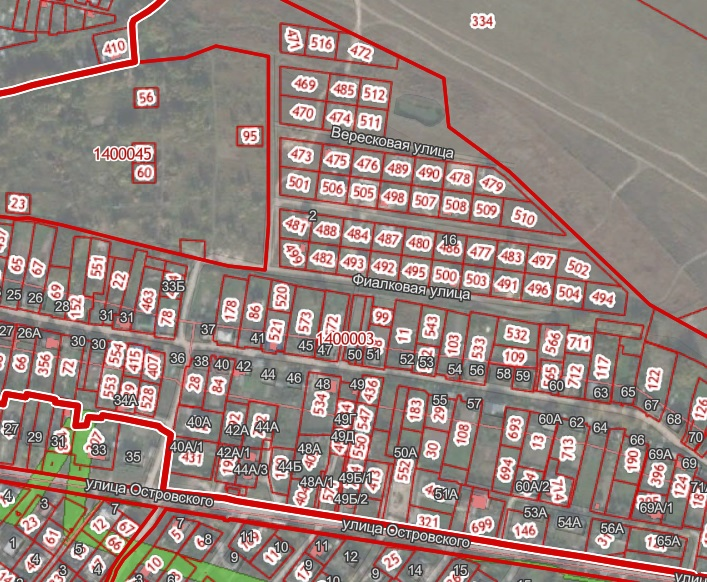 Условные обозначения- граница  проекта планировки и межевания территории, расположенной в  городском округе г. Бор (Редькинский сельсовет) в д. Елевая к улицам Фиалковая, Лавандовая, Вересковая, Маковая.Заказчик: Представитель инициативной группы Долгов Н.В.(действующего на основании  протокола собрания жителей